комитет образования, науки  и молодежной политики Волгоградской областигосударственное бюджетное профессиональное образовательное учреждение«Волгоградский профессиональный техникум кадровых ресурсов»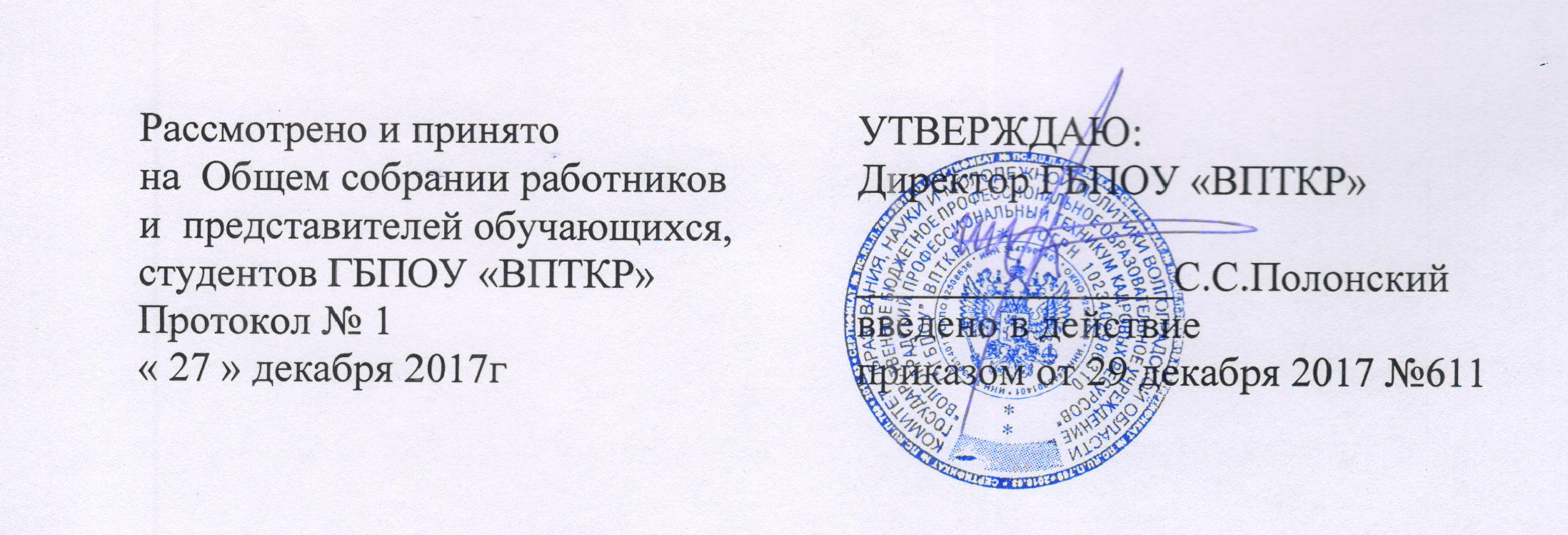 ПОЛОЖЕНИЕ О КУРСОВОМ ПРОЕКТЕ (КУРСОВОЙ РАБОТЕ)В ГБПОУ "ВПТКР"1. Общие положения Положение о курсовом проекте (курсовой работе) (далее – Положение) разработано в соответствии с:- Федеральным законом РФ от 29 декабря 2012 г. № 273-ФЗ «Об  образовании в Российской Федерации»;- Порядком организации и осуществления образовательной деятельности по образовательным программам среднего профессионального образования, утвержденный приказом Минобрнауки России от 14.06.2013 N 464 с изменениями, внесенными приказами Минобрнауки России от 22.01.2014 N 31 и от 15.12.2014 N 1580;- Федеральными государственными образовательными стандартами среднего профессионального образования;1.2 Настоящее положение определяет структуру, порядок планирования, организации и выполнения курсового проекта (курсовой работы) (далее - КП или КР). 1.3 Выполнение курсового проекта (курсовой работы) направлено на:  освоение будущим специалистом особенностей применения приобретенного в рамках освоения профессионального модуля практического опыта, умений и знаний, связанных со сферой его профессиональной деятельности;  систематизацию, углубление и закрепление полученных теоретических знаний в соответствии с заданной темой КП (КР);  формирование умения организовать собственную деятельность, определять методы и способы выполнения профессиональных задач, оценивать эффективность и качество собственной деятельности;  формирование практического опыта поиска, анализа и оценки информации, необходимой для постановки и решения профессиональных задач;  развитие творческой инициативы, самостоятельности, ответственности;  подготовку к Государственной (итоговой) аттестации. 2. Планирование и разработка тематики курсовых проектов (курсовых работ) 2.1 Выполнение КП (КР) является видом учебной работы обучающихся ОУ по профессиональному модулю/ профессиональным модулям (далее – ПМ) и реализуется в пределах времени, отведенного на их изучение. 2.2 Количество КП(КР), наименование ПМ, по которым они предусматриваются, количество часов обязательной и самостоятельной учебной нагрузки обучающегося, отведенных на выполнение КП(КР), определяютсятехникумом самостоятельно в соответствии с содержанием основной профессиональной образовательной программой (далее ОПОП). Тематика КП(КР), задания разрабатываются руководителями КП(КР) - преподавателями ПМ. Тематика КП(КР) прописывается в определенном разделе ПМ, формулировка тематики должна содержать отглагольное существительное. 2.4 Тематика КП(КР) рассматривается и принимается соответствующими цикловыми методическими комиссиями (далее ЦМК), оформляется в виде перечня тем КП(КР), утверждается заместителем директора по учебной работе. 2.5 Тематика КП(КР) доводится до сведения обучающихся в начале изучения соответствующего ПМ. 2.6 Тема КП(КР) может быть предложена самим обучающимся при условии обоснования им ее целесообразности. В отдельных случаях допускается выполнение КП(КР) по одной теме группой обучающихся с указанием индивидуального задания каждому обучающемуся. 2.7 Тема КП(КР) может быть связана с программой производственной практики обучающегося, а для лиц, обучающихся по  заочной формам - с их непосредственной производственной деятельностью. 2.8 Задания на КП(КР) должны быть примерно одинаковыми по уровню сложности и с учётом индивидуальной образовательной траектории обучающихся. 2.9 Индивидуальные задания обучающимся на выполнение КП(КР) в соответствии с перечнем тем КП(КР) рассматриваются соответствующими ЦМК, оформляются в «Бланке задания на курсовой проект(курсовую работу)» и утверждаются председателем ЦМК. 2.10 Тема КП(КР), индивидуальное задание, необходимый объем и содержание пояснительной записки, графической части для каждого обучающегося фиксируется в «Бланке задания на курсовой проект(курсовую работу)». 2.11 КП(КР) может стать составной частью (разделом) выпускной квалификационной работы. 2.12 Оформление КП(КР) осуществляется в соответствии с требованиями ЕСТД, ЕСКД и методическими указаниями по выполнению и оформлению КП(КР). 3. Структура курсового проекта (работы) 3.1 По содержанию КП может носить характер: практический, опытно-экспериментальный, конструкторский или технологический. 3.2 По содержанию КР может носить характер: реферативный, практический, опытно-экспериментальный. 3.3 Курсовой проект состоит из двух частей: пояснительной записки и графической части. Курсовая работа, как правило, содержит только пояснительную записку. 3.4 Пояснительная записка КР реферативного характера имеет следующую структуру: 3.4.1. введение содержит описание актуальности и значения темы, формулировку целей, задач работы; 3.4.2. основная часть содержит изложение истории проблемы, степени разработанности проблемы в теории и практике, на основе сравни-тельного анализа литературы; 3.4.3. заключение содержит выводы и рекомендации о возможности использования материалов курсовой работы; 3.4.4. список литературы; 3.4.5. приложения. 3.5 Пояснительная записка КП(КР) практического характера имеет следующую структуру: 3.5.1. введение содержит описание актуальности и значения темы, формулировку целей, задач работы; 3.5.2. основная часть состоит из двух разделов: в первом разделе содержатся теоретические основы разрабатываемой темы; вторым разделом является практическая часть, которая представлена расчетами, графиками, таблицами, схемами и др.; 3.5.3. заключение содержит выводы и рекомендации о возможности практического применения материалов КП(КР); 3.5.4. список литературы; 3.5.5. приложения. 3.6 Пояснительная записка КП(КР) опытно-экспериментального характера имеет следующую структуру: 3.6.1. введение содержит описание актуальности и значения темы, формулировку целей, задач эксперимента; 3.6.2. основная часть состоит из двух разделов: в первом разделе содержатся теоретические основы разрабатываемой темы; второй раздел является практической частью, в которой содержатся план проведения эксперимента, характеристики методов экспериментальной работы, обоснование выбранного метода, основные этапы эксперимента, обработка и анализ результатов опытно-экспериментальной работы; 3.6.3. заключение содержит выводы и рекомендации о возможности применения полученных результатов КП(КР); 3.6.4. список литературы; 3.6.5. приложения. 3.7 Пояснительная записка курсового проекта конструкторского характера имеет следующую структуру: 3.7.1. введение содержит описание актуальности и значения темы, формулировку целей, задач проекта; 3.7.2. основная часть содержит описание конструкции и принципа работы спроектированного изделия, выбора материалов, технологических особенностей его изготовления; 3.7.3. расчетная часть содержит расчеты по профилю специальности; 3.7.4. заключение содержит выводы и рекомендации о возможности применения полученных результатов КП; 3.7.5. список литературы; 3.7.6. приложения. 3.8 Пояснительная записка КП технологического характера имеет следующую структуру: 3.8.1. введение содержит описание актуальности и значения темы, формулировку целей, задач работы; 3.8.2. основная часть содержит описание и расчёт элементов разрабатываемого технологического процесса; 3.8.3. заключение содержит выводы и рекомендации о возможности применения полученных результатов КП; 3.8.4. список литературы; 3.8.5. приложения. 3.9 Объём пояснительной записки КП(КР) составляет 15-30 листов печатного текста (конкретный объем указан в Бланке задания, обусловлен спецификой ПМ). 3.10 Обучающийся разрабатывает и оформляет КП(КР) в соответствии с требованиями ЕСТД, ЕСКД и методическими указаниями по выполнению и оформлению КП(КР). 4. Организация выполнения курсового проекта (курсовой работы) 4.1 Общее руководство, контроль и анализ результатов выполнения КП(КР) осуществляет заместитель директора по учебной работе на основании анализа журнала учебной группы, графика выполнения этапов КП(КР), бланка «Анализ результатов выполнения КП(КР)». 4.2 Преподаватель–руководитель КП(КР) осуществляет руководство и контроль за ходом выполнения КП(КР): 4.2.1. планирует содержание этапов КП(КР) в рабочей программе УД/ПМ; 4.2.2. составляет график выполнения этапов КП(КР) (количество этапов, процент содержания этапа от объёма КП(КР) определяются руководителем КП(КР) в соответствии с содержанием ОПОП; 4.2.3. фиксирует выполнение соответствующих этапов КП(КР) обучающимися в учебном журнале группы; 4.2.4. консультирует обучающихся по вопросам содержания, структуры и последовательности выполнения, оформления КП(КР); 4.2.5. оказывает помощь обучающимся в подборе необходимой литературы; 4.2.6. контролирует ход выполнения КП(КР), заполняет график выполнения этапов КП(КР), оформляет лист нормоконтроля; 4.2.7. оформляет результаты выполнения КП(КР) в бланке «Анализ результатов выполнения КП(КР)»; 4.2.8. оформляет письменный отзыв на КП(КР). 4.3 Письменный отзыв содержит: 4.3.1. заключение о соответствии КП(КР) заявленной теме; 4.3.2. оценку качества выполнения КП(КР); 4.3.3. оценку полноты разработки поставленных вопросов, теоретической и практической значимости КП(КР); 4.3.4. оценку соответствия оформления КП(КР) требованиям ЕСТД, ЕСКД; 4.3.5. оценку КП(КР). 4.4 По завершении обучающимся выполнения КП(КР) руководитель проверяет, подписывает КП(КР), вместе с письменным отзывом передает обучающемуся для ознакомления. 4.5 Консультации и защита КП(КР) осуществляются за счёт времени, отведённого на освоение УД, МДК. 4.6 Проверку КП(КР), осуществление нормоконтроля, составление письменного отзыва осуществляет руководитель КП(КР) вне расписания учебных занятий. На проверку КП(КР), осуществление нормоконтроля, составление письменного отзыва отводится 2 часа на каждый КП(КР). 4.7 Положительная оценка по УД, МДК, ПМ, включающим выполнение КП(КР), выставляется только при условии защиты КП(КР) на оценку не ниже «удовлетворительно». 4.8 Обучающимся, получившим оценку «неудовлетворительно» за выполнение КП(КР), выдается новое задание КП(КР) или, по решению преподавателя, предоставляется возможность закончить выполнение задания в новый срок по согласованию с заведующим отделением. 5. Структура организационно-методического обеспечения выполнения курсового работы (проекта) 5.1 Содержание комплекта по выполнению КП(КР) включает в себя: 5.1.1. перечень тем КП(КР); 5.1.2. список литературы, нормативно-технической и справочной документации, рекомендуемых к использованию при выполнении КП(КР); 5.1.3. перечень средств вычислительной и оргтехники, рекомендуемых к использованию при выполнении КП(КР); 5.1.4. методические рекомендации (указания) для обучающихся по выполнению КП(КР); 5.1.5. образцы выполнения КП(КР); 5.1.6. бланки заданий для КП(КР) с указанием фамилий обучающихся; 5.1.7. бланк листа нормоконтроля; 5.1.8. расписание консультаций по выполнению КП(КР); 5.1.9. графики выполнения КП(КР); 5.1.10. графики защиты КП(КР); 5.1.11. общие результаты КП(КР) и их анализ (включая бланк «Анализ результатов выполнения КП(КР)»); 5.1.12. при необходимости и по согласованию с заведующим отделением и председателем ЦК может быть разработан план мероприятий по устранению недостатков и повышению качества курсового проектирования. 6. Хранение курсовой работы (проекта) 6.1 Выполненные обучающимися КП(КР) хранятся 1 год в кабинете подготовки к Государственной (итоговой) аттестации. По истечении указанного срока все КП(КР), кроме КП(КР), отобранных для примера по выполнению КП(КР), списываются по акту. 6.2 Лучшие КП(КР) могут быть использованы в качестве учебно-методических пособий в ходе выполнения КП(КР). 7. Защита курсовой работы 7.1. Защита курсовой работы является обязательной и проводится за счет объема времени, предусмотренного на изучение учебной дисциплины профессионального цикла, междисциплинарного курса, профессионального модуля. 7.2. Содержание отзыва доводится до сведения студентов не позднее, чем за день до защиты курсовой работы. Внесение изменений в работу после получения отзыва не допускается. 7.3. При защите курсовой работы студент должен отразить ее актуальность, цель, задачи, дать краткую характеристику ее теоретической части и более подробно раскрыть ее практическую часть, завершить доклад выводами и предложениями студента. 7.4. Защита курсовой работы предусматривает: доклад студента (5-10 минут); чтение отзыва; вопросы преподавателя и ответы студента. 7.5. Защита курсовой работы (проекта) проводится аудиторно, в присутствии других студентов группы. На защите могут присутствовать преподаватели, администрация, куратор группы. 8. Критерии оценки КР (КП) 8.1. Курсовая работа (проект) оценивается по пятибалльной системе. 8.2. Студенту, получившим неудовлетворительную оценку по курсовой работе (проекту), дается возможность доработать прежнюю тему и определяется новый срок для ее выполнения. Наряду с научным содержанием работы, при окончательной ее оценке следует также учитывать полноту формальных реквизитов (оглавление, библиография, выделение глав и разделов). 8.3. Оценка «отлично» выставляется если: 8.3.1. Содержание работы: проанализирована основная и дополнительная литература по проблематике курсовой работы (проекту); суждения и выводы носят самостоятельный характер; структура работы логична, материал излагается научно и доказательно; отмечается творческий подход к раскрытию темы курсовой работы (проекта). 8.3.2.Степень самостоятельности: авторская позиция, проявляющаяся в сопоставлении уже известных подходов к решению проблемы; предложение собственных оригинальных решений; отсутствует плагиат. 8.3.3. Формулировка выводов: выводы содержат новые варианты решений поставленной проблемы. 8.3.4. Уровень грамотности: владение общенаучной и специальной терминологией; отсутствие стилистических, речевых и грамматических ошибок. 8.3.5. Качество защиты: подготовленность устного выступления, правильность ответов на вопросы, оформление мультимедийной презентации. 8.4. Оценка «хорошо» выставляется если: 8.4.1. Содержание работы: проанализирована основная и дополнительная литература по проблематике курсовой работы (проекта), содержатся самостоятельные суждения и выводы, теоретически и опытно доказанные. 8.4.2. Структура работы логична, материал излагается доказательно; в научном аппарате содержатся некоторые логические расхождения. 8.4.3.Степень самостоятельности: отсутствует плагиат. 8.4.4. Формулировка выводов: выводы содержат как новые, так и уже существующие варианты решений поставленной проблемы. 8.4.5. Уровень грамотности: владение общенаучной и специальной терминологией; стилистические, речевые и грамматические ошибки присутствуют в незначительном количестве. 8.5. Оценка «удовлетворительно» выставляется если: 8.5.1. Содержание работы: проанализирована основная и дополнительная литература по проблематике курсовой работы (проекта), однако суждения и выводы не являются самостоятельными; имеются незначительные логические нарушения в структуре работы, материал излагается ненаучно и часто бездоказательно. 8.5.2. Актуальность слабо обосновывается во введении и не раскрывается в ходе всей работы. 8.5.3. Низкая степень самостоятельности. Отсутствует оригинальность выводов и предложений. 8.5.4. Уровень грамотности: слабое владение специальной терминологией; стилистические, речевые и грамматические ошибки. 8.6. Оценка «неудовлетворительно» выставляется если: 8.6.1.Содержание работы: не проанализирована основная и дополнительная литература по проблематике курсовой работы, суждения и выводы отсутствуют; логика работы нарушена, материал излагается бездоказательно. 8.6.2.Актуальность работы не обосновывается. 8.6.3.Степень самостоятельности: наличие плагиата. 8.6.4. Оригинальность выводов и предложений: выводы не соответствуют содержанию работы. 8.6.5.Уровень грамотности: большое количество стилистических, речевых и грамматических ошибок. 8.7. Проверенная работа выдается студенту для ознакомления с оценкой. Если курсовая работа (проект) по заключению руководителя является неудовлетворительной и подлежит переработке, то после исправления она предоставляется на повторную проверку.9.1. Объем курсовой работы должен составлять 15-25 страниц печатного текста, формат А4, Шрифт Times New Roman, размер 14, интервал 1,5. Левое поле 30мм, правое 15 мм, верхнее и нижнее – 20мм. 9.2. Курсовая работа (проект) должна быть оформлена на одной стороне листа бумаги формата А 4 (210 0 297 мм). 9.3. Нумерация страниц арабскими цифрами внизу страницы посередине. Титульный лист и оглавление не нумеруются, но принимаются за первую и вторую страницы. Введение, заключение, список источников и литературы, приложения в оглавлении не нумеруются. ОГЛАВЛЕНИЕ, ВВЕДЕНИЕ, ГЛАВА 1, ГЛАВА 11, ЗАКЛЮЧЕНИЕ, СПИСОК ИСТОЧНИКОВ И ЛИТЕРАТУРЫ, ПРИЛОЖЕНИЯ печатается с новой страницы. 9.4. Заголовки выполняются заглавными буквами, точка после них не ставится. 9.5.Между заголовком и последующим текстом делается пропуск строки. Название раздела в тексте работы следует писать 16-м полужирным шрифтом; название подраздела выделяется 14-м полужирным шрифтом. Раздел (глава) начинается с новой страницы. 9.6. Оглавление, следующее за титульным листом, включает все заголовки курсовой работы и указывает страницы, с которых они начинаются. 9.7. Приложения оформляются на отдельных листах, причем каждое из них должно иметь свой тематический заголовок и в правом верхнем углу надпись «Приложение» с указанием только его порядкового номера, например «Приложение 1». 9.8. Каждый графический материал, иллюстрация, таблица и пр. должен иметь точное и краткое наименование (название). Нумерацию таблиц, графиков и рисунков следует вести отдельно. 9.9. В тексте КР (КП) необходимо применять «красную строку», выделяя законченную мысль в самостоятельный абзац. 9.10. Цитирование используется как прием аргументации. При цитировании указывается автор фразы и печатный (или рукописный) источник. При ссылке указываются: инициалы, фамилия автора (авторов) из списка литературы, а затем через запятую год издания литературного источника. 9.11. Все таблицы в работе должны быть в однотипном оформлении. Слово «таблица» и её порядковый номер (без знака №) пишется сверху самой таблицы в правой стороне. При оформлении таблицы ("шапки") заголовки граф начинают с прописных букв, подзаголовки - со строчных, если они представляют одно предложение с заголовком графы, и с прописных, если они самостоятельные. Каждую графу нумеруют по порядку. В тексте на все приложения и таблицы должны быть сделаны ссылки. При ссылке на таблицу следует указать номер таблицы и страницу, на которой она расположена. Разрывать таблицу и переносить часть ее на другую страницу можно только в том случае, если она целиком не умещается на одной странице. При этом на другую страницу переносится заголовок «Продолжение таблицы (номер таблицы)», а также шапка таблицы. 9.12. Курсовая работа сдается руководителю в печатном виде.9.13. Курсовая работа (проект) пишется от третьего лица. 9.14. После заключения, необходимо поместить библиографию. В список включаются использованные в работе источники, выпущенные в последние десять лет. 9.15. Все страницы окончательно оформленной работы брошюруются в папках-скоросшивателях. 9.16. Список использованной литературы должен быть выполнен в соответствии с ГОСТ 7.32.2001 «Система стандартов по информации, библиотечному и издательскому делу. Отчёт о научно-исследовательской работе. Структура и правила оформления» и правилами библиографического описания документов ГОСТ 7.1-2003 «Библиографическая запись. Библиографическое описание», ГОСТ Р 7.05 – 2008 «Система стандартов по информации, библиотечному и издательскому делу». 9.17. Список обязательно должен быть пронумерован. Каждый источник упоминается в списке один раз, вне зависимости от того, как часто на него делается ссылка в тексте работы. 9.18. Официальные документы ставятся в начале списка в определённом порядке: Конституция; Кодексы; Законы; Указы Президента; Постановления Правительства; другие нормативные акты (письма, приказы и т. д.). Внутри каждой группы документы располагаются в хронологическом порядке. 9.20. Литература на иностранных языках ставится в конце списка после литературы на русском языке, образуя дополнительный алфавитный ряд, но в общей нумерации. 9.20. Для каждого документа предусмотрены следующие элементы библиографической характеристики: фамилия автора, инициалы; название; подзаголовочные сведения (учебник, учебное пособие, словарь и т. д.); выходные сведения (место издания, издательство, год издания); общее количество страниц в книге. 